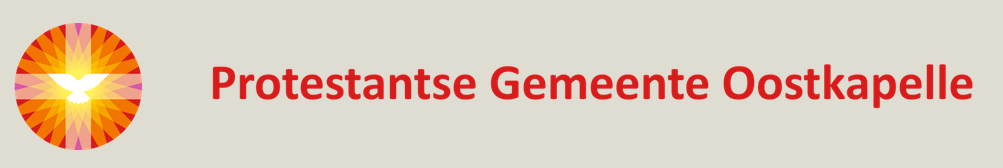 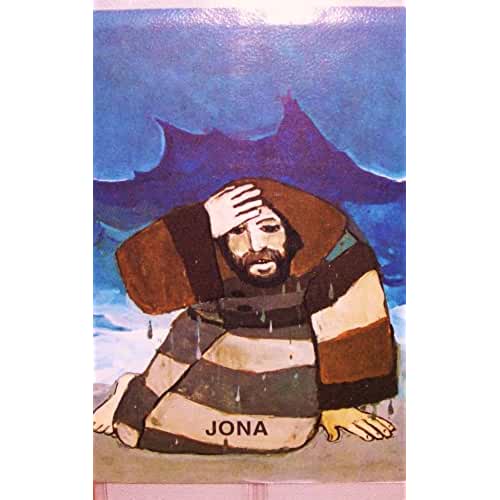 Liturgie Kinder- & Gezinsdienst op zondag 24 juli 2022***De kinderen van de nevendienst blijven in de kerk***Predikant: ds. Ph.A. Beukenhorst. Ouderling van dienst is Sjoerd Blaas en pianist is Cocky Klaver. DIENST VAN DE VOORBEREIDING-Vooraf:   zingen met YouTube    “Goliath”-Welkom en mededelingen – door de jeugdouderling van dienst Sjoerd Blaas  -Zingen (staande):   Liedboek Psalm 8.b. : “Zie de zon, zie de maan”:   1, 2, 4 en 5-Stil gebed, bemoediging en groet   -Onder Gods dakje: 10 geboden, 10 vingers -Zingen:  met YouTube   “Dank u wel voor de sterren en de maan”DIENST VAN WOORD EN AFSCHEID-Gebed voor de Bijbellezing-Joppe leest uit de Jeugdbijbel over Jona -Zingen:   met YouTube   “Jona”-Korte kinderpreek met illustraties -De grote Jona-Quiz – met Evi, Joeri en Joppe-Afscheid: drie kinderen maken de overstap: Evi, Joeri en Joppe krijgen van de leiding een Bijbels dagboekje, met ook uitleg van leidsters Liselot en Els    -Wensen van mensen uit onze protestantse gemeente voor de drie kinderen…-Zingen:   Liedboek 885: “Groot is uw trouw, o Heer”:  strofen 1 en 2-Een kaars voor jou… uitgereikt door jeugdouderling Sjoerd Blaas-Een woord voor onderweg, een zegen namens God-Zingen:  met YouTube   “Elke stap”DIENST VAN GEBEDEN EN GAVEN-Gebeden – Stil gebed – Onze Vader bidden met je hele lichaam -Collecten voor 1. PGO en 2. Eigen Diaconie-De collecten worden mede opgehaald door Joeri en Evi-Zingen:  met YouTube   “Sta eens even op”-Heenzending staande door allen-Zegen -Drie punten-Zingen (lopend) bij verlaten kerk:  “Kom ga mee”-Welkom bij koffie en thee en vrolijkheid in de zijruimte                                       